5 этап «Наши братья меньшие»Уважаемые участники проекта!Распечатайте кроссворд, разгадайте его, впишите отгадки черной гелевой ручкой, отсканируйте работу, вставьте в данный документ, сохраните и переименуйте файл: 5 этап класс команда…  (если несколько команд с одинаковым названием - указать фамилию руководителя). Отправьте его на адрес uprobr1@ya.ru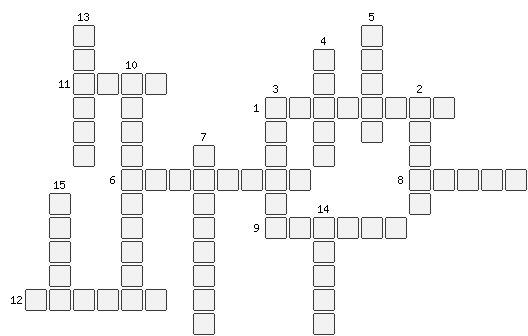 1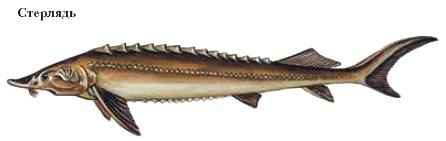 Какой рыбой угощал Демьян соседа Фоку в басне И. Крылова «Демьянова уха»? («Поешь же, миленький дружочек! Вот лещик, потроха, Вот … кусочек!»2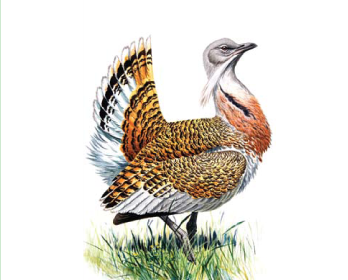 Самая тяжёлая летающая птица3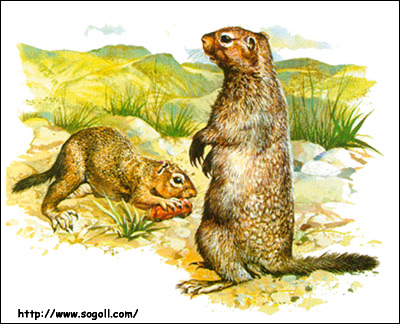 Столбиком стоит зверекНа степной тропинке.Он и вдоль, и поперёкЗнает все травинки.4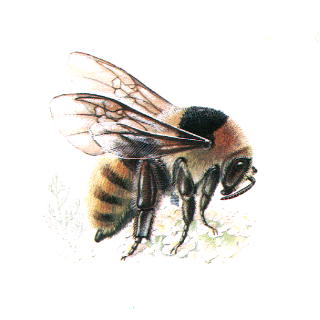 Мохнатое БрюшкоСело цветку на ушко5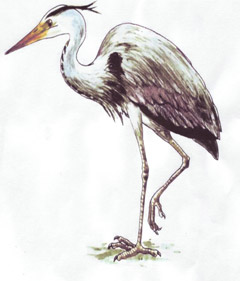 Тихо ходит иль стоит,И на воду всё глядит,Ловит маленьких ужатИ зелёных лягушат.6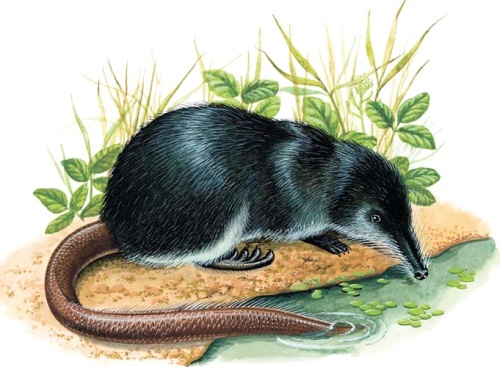 Под водой не намокает Мех у зверя тихого.Дышит -  хобот поднимаетНад водою…7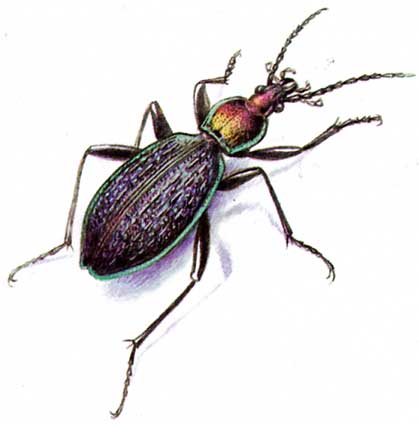 Очень быстрый чёрный жук –Лапки вместо ног и рук.На головке – клещи, жуть:Червяку не увильнуть.Жук – охотник, молодец,Он с вредителем борец.Как зовут? Я подскажу:Есть в названии "Жу-жу"8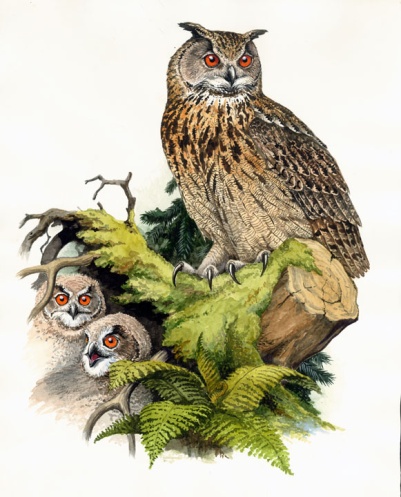 Люди боятся звуков в ночи:Кто это, что это – словно кричит?В темноте почти что сразуДва зажгутся жёлтых глаза,И скользнёт бесшумно теньС поля под лесную сень.9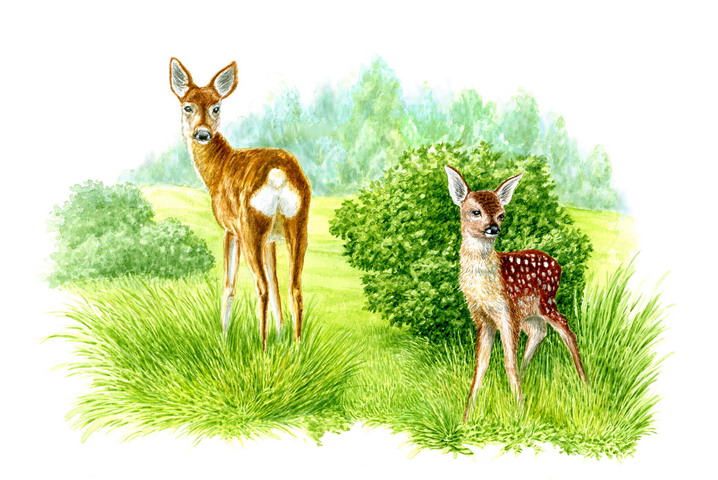 На подбородке у неё,Бело-серое пятно,На лбу рожки острые,В косу названье вхожее!10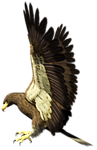 Название этой редкой в Поволжье птицы происходит от ст.-слав. стьрва — «падаль».11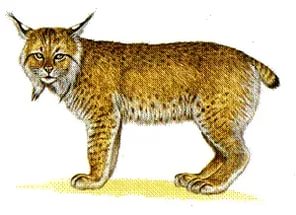 Пятнистая хищница, леса гроза,На ушках по кисточке, злые глаза.Живёт она в тёмной чащобе леснойИ лучше её обходить стороной.12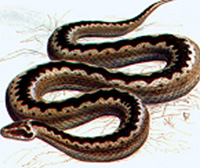 Здесь в лесу, среди болотЯдовитая живёт.Под корягой сидит, злюка,И шипит, на всех змеюка.Как зовут её?13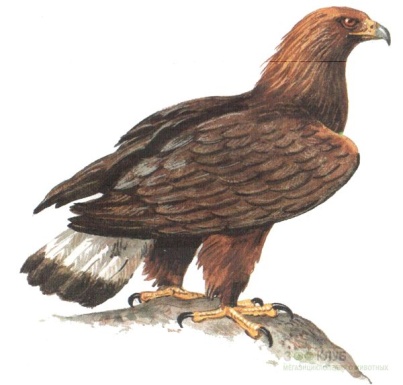 Его люди приручают,И охоте обучают,Чтоб волка ловил, лисицу …Каждый знает эту птицу.14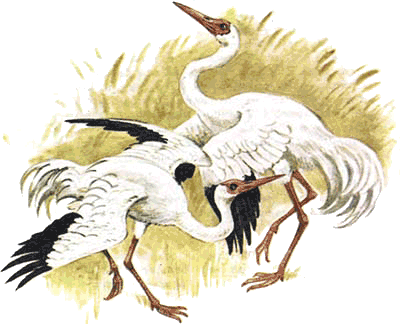 Длинные ноги, длинная шея,Мала голова, клюв огромный и белый,Изящная птица, красивая очень,Скажи же дружок, как зовут её точно?15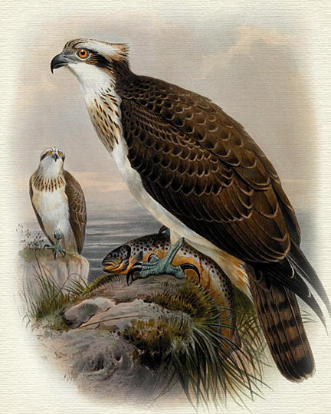 Она не боится нырять, хотя это грозит ей гибелью. Она может отряхнуть оперение от воды, словно собака, выкручивающими движениями тела и крыльев прямо на лету. Она не ест ничего, кроме рыбы. Её изображение есть на флаге и гербе города. Она очень заботливый родитель, который не отходит от своих детей по два месяца. 